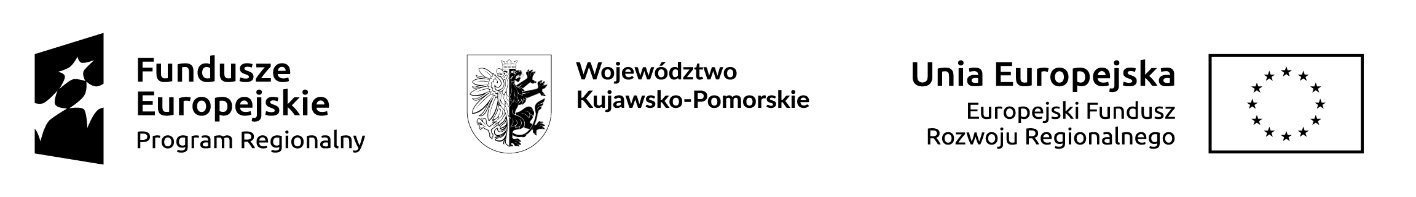 ZAPYTANIE OFERTOWEInformacje, które muszą zostać upublicznione w zapytaniu ofertowym:Informacje, które powinny zostać upublicznione w zapytaniu ofertowym, jeżeli Zamawiający je przewidział:Nazwa przedsiębiorstwaEDMAR Mariusz KrępećNIP8921478284Adres siedzibyBorzymin 44 , 87-500 RypinNr wniosku o powierzenie grantu3/FWI-C19/2020/145/UPG/1307Opis przedmiotu zamówieniaPiec do polimeryzacji farby proszkowej.  Typ zasilania; elektryczny. Wym robocze 300x180x120cm lub równoważnyAplikator farby proszkowej do użytku profesjonalnegoKabina filtrująca  wym.  300x250x250cmWarunki udziału w postępowaniu oraz opis sposobu dokonywania oceny ich spełniania, przy czym stawianie warunków udziału nie jest obowiązkoweBrak.Kryteria oceny ofertyCzas realizacji zamówienia.  Cena urządzenia.  Jakość  Materiałów.Informacja o wagach punktowych lub procentowych przypisanych do poszczególnych kryteriów oceny ofertySposób przyznawania punktacji za spełnienie danego kryterium oceny ofertyTermin składania ofertOd 01.10.2021 do 08.10.2021        7. Miejsce i sposób składania ofert Na adres mailowy piaskowanie90@wp.pl       8. Termin realizacji umowyDo 25.10.2021r9. Kontakt w sprawie składania ofertNa adres piaskowanie90@wp.plTel 791162709Ze składania ofert wykluczone są osoby i podmioty powiązane osobowo i kapitałowo 
z zamawiającym.10. Warunki istotnych zmian umowy zawartej w   wyniku przeprowadzonego postępowania o   udzielenie zamówienia, o ile przewiduje się możliwość zmiany takiej umowyNie ma możliwości. 11. Możliwość składania ofert częściowych, o ile zamawiający taką możliwość przewidujeNie ma możliwości.12. Sposób przedstawiania ofert wariantowych oraz minimalne warunki, jakim muszą odpowiadać oferty wariantowe wraz z wybranymi kryteriami oceny, jeżeli zamawiający wymaga lub dopuszcza ich składanieNie ma możliwości.